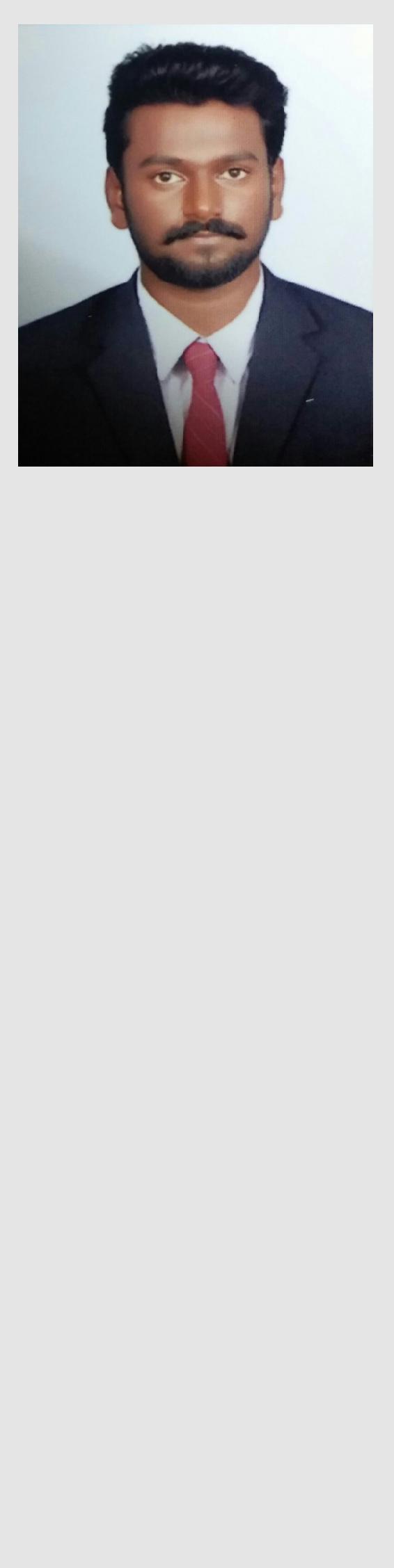 ROBIN (CIVIL ENGINEER) Robin-391510@2freemail.com Personal Information: Sex	: MaleNationality	: IndianMarital status	: SingleLinguisticProficiency	: English, Tamil,MalayalamPersonal strength:Self Confidence. Quick learner.Team building & Team bonding.Optimistic & Determined.Creative & Innovative.Ability to work hard and handle crisis situation and face challenges.Adventurous & Wanderlust.Capable of working independently and in a team.Effective communicationSummaryHaving total 2+ years (in India) experience in Construction works (including Infrastructure works). Dedicated Civil Engineering skilled in all phased of engineering operations. Consistently finishes under the budget and ahead of schedule, forward thinking professional familiar with all aspect construction and commercial and residential planning. Committed to designing environmentally conscious and cost-effective and value engineering infrastructure solutions.ObjectiveSeeking a challenging career opportunity in a reputed company where I can harness my technical skills and creativity towards making significant contribution to the growth and development of the company. To work for company that promises a creative & challenging carrier in a progressive environment with leadership, sincerity & remark work that fosters the continuous growth to fulfill the goals for the company & myself.Career ExperienceSite Engineer in WAYS INFRA STRUCTURE Chennai (May 2017 to March 2019)Experience in handling independent projects and leading a team.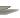 Having an innovative mind.Daring professional capable of working in challenging terrain & to be effective member of the elite workforce.Self-motivated & technically good with managerial capabilities.Well versed with Planning, work schedules, QA/QC Procedures, execution, etc.Quick learner motivated and dedicated to getting the job done right.Excellent interpersonal & communication skills, work well with others at various levels.Liaise with occupational health and safety team to smooth and maintain the safe work environment.Execute the interior and finishes works with associated joinery and FF&E Excellent at coordinating projects and activities. Co-ordinate with MEP works and execute as per the approved drawingsResponsible and follow up that quality of all works carryout at the project site as per the client requirement and compliance with project quality plan and inspection test plan (ITP-Check list ), Interaction with client / consultant for resolving quality issues with daily and weekly meetings Review / Prepared Method statement and other project specific documentation in construction with the Senior Management / Team.Responsible to meet certain deadlines as well as coordinate with various sub-contractors on different aspects of the project on the site activities, construction and subcontractors preparing and arranging of panel data to be submitted to Client , Maintenance of the records giving daily targets to subcontractors according to the schedules.Skill SetsLead and motivate others, work well in group and work well under pressureGood Interpersonal skills, quick to learn & employ new knowledge and skillsExcellent communication and customer oriented attitudeSkilled in executing projects in compliance to the quality standardsHard working and enthusiastic, good management skills and capable of handling projects of any magnitudeOrganizing meeting with client and visiting the site to identify the requirements of site, site conditions, safety aspects etc.Vast experience with vendors and material knowledge.Observing the drawings and specification and applying the client need.Supervise the project employees, external contractors and sub-contractors.Analyzing contractual documents, evaluating the scope of work and scheduling.Projects HandledPACAFICA AURUM , ChennaiTCS Techno-park, TrivandramVR MALL, ChennaiFORD GTBC, Chennai.Transmission Line Erection and Foundation for 765 KV D/C BEED to AURANGABAD.Individual Villas , Eezha ConstructionEducational backgroundsBachelor of Civil Engineering from Hindusthan college of engineering and technology-Coimbatore INDIA (2014-2017). Diploma in Civil Engineering from M.S.P.V.L Polytechnic College, Pavoorchatram, Tirunelveli, INDIA (2011-2014).Educational Projects“Repair and Rehabilitation of RCC chimney in Thermal power station II, NLC India limited, Neyveli” (Final Year Project)“Design of Composite Bridge with Power Scavenging System with Sensing the Structure”. (Design Project)“Design and Estimation of Hospital Building”. (Design Project)“Estimation of RCC Industry ChimneyTechnical QualificationTechnical ExpertiseAreas of Interest:	Exploring Innovative Ideas in Civil Engineering,Construction Materials, Estimation and costing.Elective Papers	:	Construction Planning and Scheduling.Housing  Planning and Management.Municipal Solid Waste Management.Prefabricated Structures.Repair and Rehabilitation of Structures.Extracurricular activities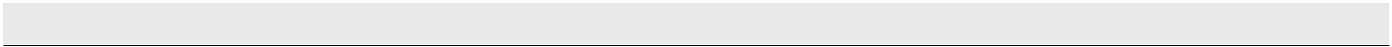  State Level Skater. District Level Football Player. Executive Member of Green Thumb (HICET Civil Eco-Club) in my college Member of the Organizing Committee of the National Level Technical Symposium RENAISSANCE organized by my department Active Blood Donor.DeclarationI hereby declare that the above particulars furnished by me are true to the best of my knowledge and belief.(ROBIN )Platforms:Very good knowledge in MS Office. Windows Vista, Windows XP, Windows 7, 8, 10.Software:UbuntuSoftware:AutoCAD 2D and 3D, Sketch up Pro, Revit Architecture (basic), STADD Pro (Presentations:Basic), 3DS max (basic)Presentations:Advanced Construction Techniques andMaterials, Green Building, Effects of JunkFoods, Green House Effects, Plastic Roads